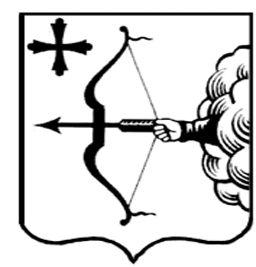 МИНИСТЕРСТВО ИМУЩЕСТВЕННЫХ ОТНОШЕНИЙКИРОВСКОЙ ОБЛАСТИРАСПОРЯЖЕНИЕ____________________                                                                                                                                 № __________________г. КировОб утверждении Перечня объектов недвижимого имущества, расположенных на территории Кировской области, в отношении которых в 2024 году налоговая база определяется как кадастровая стоимостьВо исполнение статьи 378.2 Налогового кодекса Российской Федерации и Закона Кировской области от 27.07.2016 № 692-ЗО «О налоге на имущество организаций в Кировской области», в соответствии с постановлением Правительства Кировской области от 23.05.2022 № 256-П «Об утверждении Порядка формирования перечня объектов недвижимого имущества, расположенных на территории Кировской области, налоговая база                                 в отношении которых определяется как кадастровая стоимость, и определения вида их фактического использования в целях налогообложения»                                   и Положением о министерстве имущественных отношений Кировской области, утвержденным постановлением Правительства Кировской области        от 15.02.2021 № 81-П «Об утверждении Положения о министерстве имущественных отношений Кировской области»:1.	Утвердить Перечень объектов недвижимого имущества, расположенных на территории Кировской области, в отношении которых         в 2024 году налоговая база определяется как кадастровая стоимость, согласно приложению (далее – Перечень).2.	Определить, что помещения, находящиеся в зданиях, включенных     в Перечень, а также помещения, не вошедшие в Перечень, но находящиеся       в зданиях, включенных в Перечень, относятся к объектам, налоговая база         в отношении которых определяется как кадастровая стоимость.3.	Отделу учета имущества, регистрации прав и взаимодействия             с организациями министерства имущественных отношений Кировской области:3.1.	 Направить в Прокуратуру Кировской области проект настоящего распоряжения для рассмотрения и подготовки отзыва.3.2.	 Не позднее трех рабочих дней со дня принятия настоящего распоряжения направить его в министерство юстиции Кировской области для государственной регистрации нормативных правовых актов органов исполнительной власти Кировской области, внесения сведений                          в государственный реестр и обеспечения опубликования на официальном интернет-портале правовой информации (www.pravo.gov.ru).3.3.	 Разместить Перечень на официальном сайте министерства имущественных отношений Кировской области в информационно-телекоммуникационной сети Интернет.3.4.	 В течение 7 дней после дня первого официального опубликования настоящего распоряжения направить его в установленном порядке                    в Управление Министерства юстиции Российской Федерации по Кировской области, а также сведения об источниках официального опубликования для включения в федеральный регистр и проведения правовой экспертизы.3.5.	 В течение 7 дней после принятия настоящего распоряжения направить его в Прокуратуру Кировской области.4.  Направить Перечень в электронной форме в Управление Федеральной налоговой службы России по Кировской области.Береснева Елена Павловна(8332) 27-27-33 (доб. 3321)Министр имущественных                                                                             отношений Кировской области    Т.А. Поломских